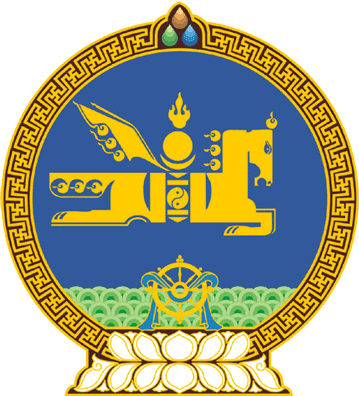 МОНГОЛ  УЛСЫН  ИХ  ХУРЛЫНТОГТООЛ2017 оны 01 сарын 26 өдөр		         	Дугаар 16                    Төрийн ордон, Улаанбаатар хотХуулийн төсөл буцаах тухайМонгол Улсын Их Хурлын чуулганы хуралдааны дэгийн тухай хуулийн 22 дугаар зүйлийн 22.5 дахь хэсгийг үндэслэн Монгол Улсын Их Хурлаас ТОГТООХ нь:1.Монгол Улсын Ерөнхийлөгчөөс 2016 оны 12 дугаар сарын 26-ны өдөр Улсын Их Хуралд Гамшгаас хамгаалах тухай хуулийн шинэчилсэн найруулгын төсөлтэй хамт өргөн мэдүүлсэн Дээд боловсролын тухай хуульд өөрчлөлт оруулах тухай, Монгол Улсын хилийн тухай хуульд өөрчлөлт оруулах тухай, Хүүхдийн эрхийн тухай хуульд өөрчлөлт оруулах тухай хуулийн төслүүдийг нэгдсэн хуралдаанд оролцсон гишүүдийн олонхи төслийг хэлэлцэх боломжгүй гэж үзсэн тул хууль санаачлагчид нь буцаасугай.МОНГОЛ УЛСЫН ИХ ХУРЛЫН ДАРГА 					М.ЭНХБОЛД 